KLAS III- IVŚRODA  3.10.2018r. 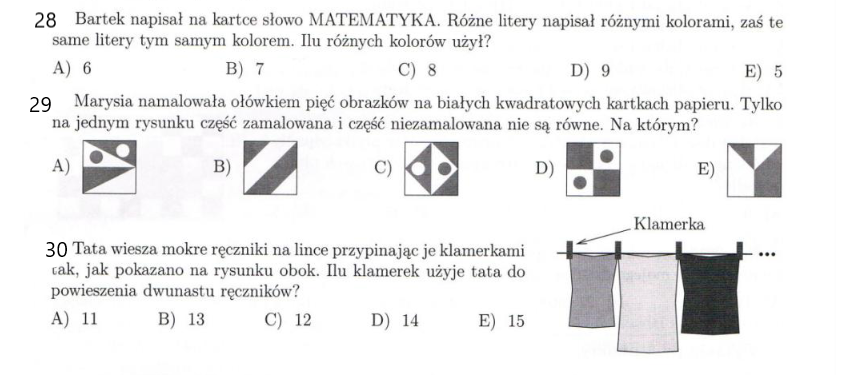 CZWARTEK 4.10.2018r.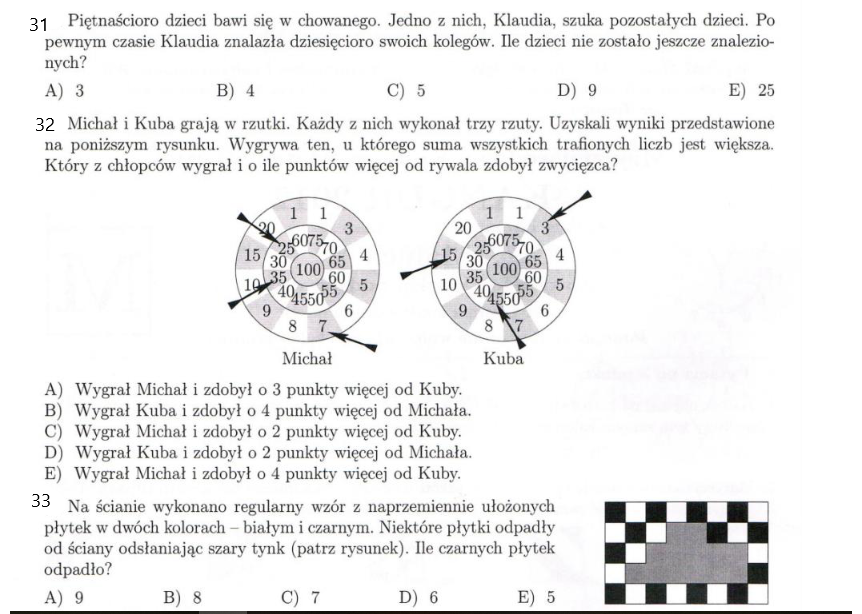 PIĄTEK 5.10.2018r.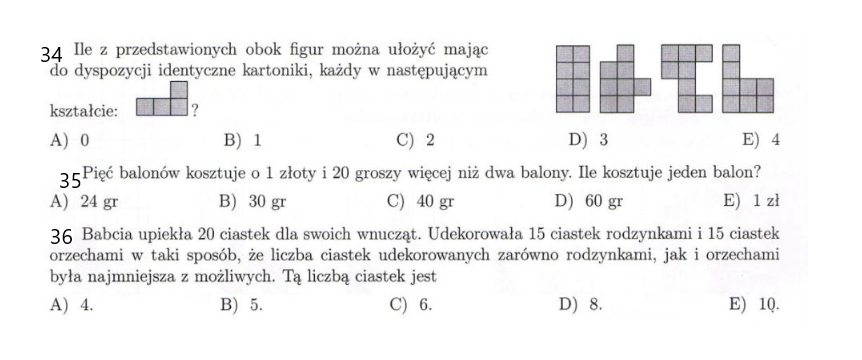 